Chapter 5 Practice Test (Sections 6, 7, 8) Determine whether the lines are parallel, perpendicular, or neither.				b.    Write an equation in slope-intercept form of the line that passes through the given point and is parallel to the graph of the given equation. (2 points each)Write an equation in slope-intercept form of the line that passes through the given point and is perpendicular to the graph of the given equation. (2 points each)Use the data in the table to the right.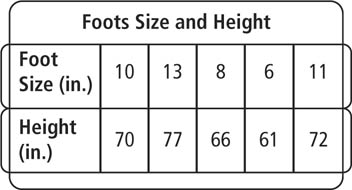 Make a scatterplot of the data. (1 point)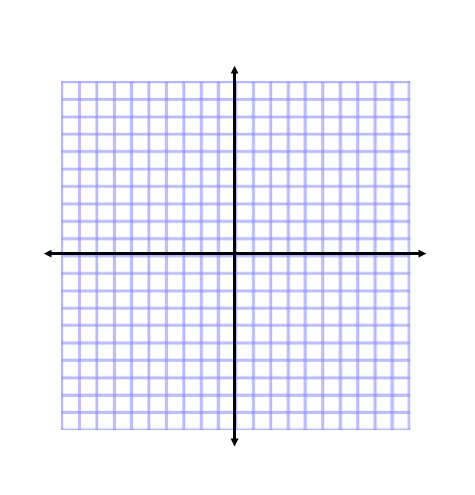 Write an equation of a reasonable trend line. Show your work. (3 points)Describe the type of correlation the scatter plot shows. Then, tell whether the correlation reflects a causal relationship. Explain your reasoning. (2 points)Estimate the height of a person whose foot size is 7 inches. Did you use interpolation or extrapolation? Explain. (2 points)Predict the height of a person whose foot size is 14 inches. Did you use interpolation or extrapolation? Explain. (2 points)Use a graphing calculator to create a scatter plot and find an equation of the line of best fit. (2 points)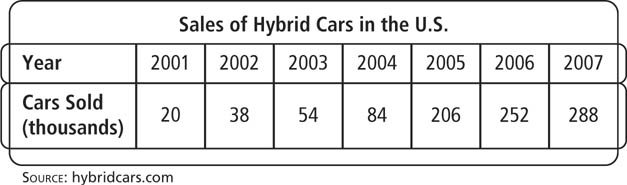 Graph each absolute value function by translating .